新 书 推 荐中文书名：《后起之秀：中国的崛起之路》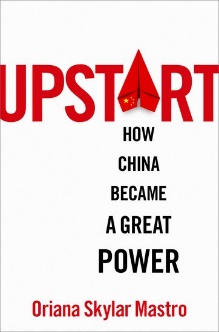 英文书名：UPSTART: How China became a Great Power作    者：Oriana Skylar Mastro出 版 社：Oxford University Press代理公司：ANA/Jessica页    数：336页出版时间：2024年6月代理地区：中国大陆、台湾审读资料：电子稿类    型：社会科学亚马逊畅销书排名：#20 in International Relations (Books)#24 in Government#57 in Non-US Legal Systems (Books)内容简介：这是一本关于中国崛起的最新力作，它从商业世界中汲取灵感，旨在说明中国并非简单地模仿老牌大国，而是紧紧抓住了全球范围内其他大国所忽视的地缘政治机遇。30年前，认为中国可以在全球经济和军事上挑战美国的想法近乎荒谬。然而今天，中国已然成为国际体系中的另一个大国。在一个由美国主导的国际体系中，中国是如何从一个资源较弱的国家发展壮大的？是什么因素决定了中国政府为实现这一壮举而采取的战略？梅惠琳（Oriana Skylar Mastro）博士通过精英访谈、详细数据和权威的中国资料来源，证明了中国是通过在国际舞台上谨慎地将战略效仿、利用和企业家精神结合在一起，才得以攀升至大国地位的。这种“后起之秀”的方式——由中国选择竞争的地点和方式决定——使中国得以在经济、政治和军事上崛起，同时又不会引发灾难性的国际反弹。当中国领导人认为效仿（即在类似领域奉行与美国相似的战略）能够增强实力，同时安抚美国对其意图的担忧时，中国就会这样做。当中国认为美国的整体战略有效，但又不想冒直接对抗的风险时，中国就会利用（即在新的竞争领域采取与美国类似的方法）。最后，当中国认为效仿可能会引起负面反应，但又有更有效的方法时，中国就会采取企业家行动（即在新的和现有的竞争领域采取创新方法）。除了解释中国崛起的独特性质，《后起之秀：中国的崛起之路》还为美国如何在这个大国竞争的新时代保持竞争优势提供了政策指导。营销亮点：以独特的中文资源为基础，这在该领域的大多数作品中并不多见以一种融合了商业战略和国际关系爱好者兴趣的方式，对中国的崛起进行了更为真实的描述基于作者在战略和计划方面的丰富军事经验，对中国军事现代化及其对美国的挑战进行了通俗易懂的解释作者简介：梅惠琳（Oriana Skylar Mastro）博士是斯坦福大学弗里曼·史波格利国际问题研究所（Freeman Spogli Institute for International Studies）研究员，兼任斯坦福大学政治学系助理教授，主要从事中国军事与安全政策、亚太安全、战争终止和强制外交等方面的研究。梅博士曾于乔治城大学担任安全研究助理教授，目前，她还服役于印太司令部的美国空军预备役。鉴于她为美国的亚洲战略所作出的贡献，梅博士于2016年及2022年荣获年度预备役杰出个人奖。梅博士常在《国际安全》（International Security）、《安全研究》（Security Studies）、《外交事务》（Foreign Affairs）、《战略研究学刊》（Journal of Strategic Studies）、《华盛顿季刊》（The Washington Quarterly）、《经济学人》（the Economist）和《纽约时报》（the New York Times）等期刊和媒体广泛发表文章。梅博士的著作《对话的代价: 战时和平谈判之障碍》（The Costs of Conversation: Obstacles to Peace Talks in Wartime）一书在2019年由康奈尔大学出版社出版，并于2020年被美国政治学协会国际安全分会评为非终身教职作者的最佳书籍。梅博士在斯坦佛大学获得东亚研究学士学位，并在普利斯顿大学获得政治学硕士与博士学位。若需了解梅博士的著作、文章及时评，可访问她的推特账号（@osmastro）和个人网站（www.orianaskylarmastro.com）。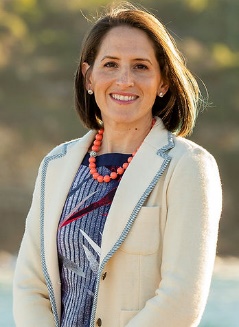 媒体评价：“《后起之秀》是一本必读书。梅惠琳提供了一种新的方式来理解中国在过去三十年中是如何崛起的。以此，她为希望正确对待中国的政策制定者提供了更清晰的前进方向。”----斯蒂芬·哈德利（Stephen Hadley），美国前国家安全顾问“《后起之秀》将商业竞争的逻辑应用于中国对大国地位的追求，这一框架为中美关系提供了一个新颖而富有启发性的视角。根据梅惠琳的观点，尽管中国正在以美国作为‘大国’的榜样，但它往往选择不效仿美国式的力量投射，以避免激起反弹。我从梅惠琳的分析中得到的启示是，虽然中国的野心不可避免，但聪明的美国战略可以通过将其引导到和平竞争中来避免战争。”----谢淑丽（Susan Shirk），美国国务卿助理、东亚暨太平洋事务局副助理国务卿，21世纪中国项目主任，《过度扩张：中国如何破坏其和平崛起》（Overreach: How China Derailed Its Peaceful Rise）的作者“这是理解中国崛起的一种新颖而富有洞察力的方法。《后起之秀》借鉴了有关竞争的商业文献，在理论上具有启发性，在实证上具有合理性。该书值得学者和从业者一读。”----沈大伟（David Shambaugh），乔治·华盛顿大学国际关系教授，《中国走向世界》（China Goes Global）的作者《后起之秀：中国的崛起之路》致谢缩略词表图表中国崛起为大国俱乐部的一员第一章：后起之秀战略第二章：外交政策中的效仿与利用第三章：中国外交政策中的企业家精神第四章：中国军事战略中的效仿与利用第五章：军事战略中的企业家精神第六章：中国经济政策中的效仿与利用第七章：中国经济实力中的企业家精神结论：对大国竞争的启示感谢您的阅读！请将反馈信息发至：版权负责人Email：Rights@nurnberg.com.cn安德鲁·纳伯格联合国际有限公司北京代表处北京市海淀区中关村大街甲59号中国人民大学文化大厦1705室, 邮编：100872电话：010-82504106, 传真：010-82504200公司网址：http://www.nurnberg.com.cn书目下载：http://www.nurnberg.com.cn/booklist_zh/list.aspx书讯浏览：http://www.nurnberg.com.cn/book/book.aspx视频推荐：http://www.nurnberg.com.cn/video/video.aspx豆瓣小站：http://site.douban.com/110577/新浪微博：安德鲁纳伯格公司的微博_微博 (weibo.com)微信订阅号：ANABJ2002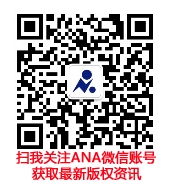 